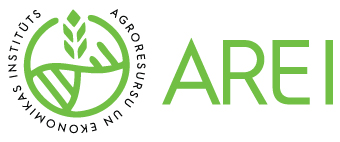 Sastopiet Latvijas pārtikas ražotājus AREI nacionālajos kopstendos izstādē Riga Food 2023Šodien, 7.septembrī darbu uzsāk starptautiskā pārtikas izstāde “Riga Food 2023”, kur lielā platībā tiek pārstāvēti nacionālie kopstendi, kurus organizē Agroresursu un ekonomikas institūts (AREI) sadarbībā ar Zemkopības ministriju un Eiropas Jūrlietu un zivsaimniecības fondu. Stendi atrodami hallē Nr.2.Izstāde notiks no 7.-9.septembrim Ķīpsalas izstāžu hallē katru dienu no 10-18, izņemot sestdien, kad tā darbu beigs plkst.17:00.Latvijas nacionālajā kopstendā būs sastopami 25 pašmāju pārtikas uzņēmumi- “Gaļas nams Ādaži”, “Balticovo”, “Jaunpils pienotava”,”Very Berry”, “H20 manufaktūra”, “Kronis”, “Valežs”. Par sidru daudzveidību gādās Sidra ceļš dalībnieki, kas atradīsies koā ar pārējiem kopstenda dalībniekiem- “Abavas dārzi”, “Sabiles sidrs”, “Tālava”, “Abuls”, “Kabiles muižas vīna darītava”, “Mūrbūdu sidrs”, “Mr.Plūme”, “Herbst”, “Zilver”, “Līgatnes vīna darītava”, “Turkalne”, “Lauskis”, bet Latvijas Maiznieku biedrības stendā sagaršot varēs uzņēmumu produkciju- “Dona”, “Lāči”, “N.Bomja maizes ceptuve “Lielezers””, “Hanzas maiznīca”, “Puratos Latvija”, “Lanordija”.Zivrūpniecības kopstendā satikt varēs vienus no nozīmīgākajiem Latvijas zivrūpniekiem- “Karavela”, “Sudrablīnis”, “Verģi”, “Syfud”, “Royal Nordic”, “Unda”.Savukārt hallē nr.1 Novadu garšas stendā tiks dota iespēja iepazīties ar Eiropa Savienības Aizsargātās cilmes produktiem, tai skaitā ar AREI selekcionētajiem lielajiem pelēkajiem zirņiem. Īpašas receptes un dažādas degustācijas un stāsti sagaidīs ikvienu interesentu.https://www.facebook.com/AREIizstadeshttps://www.facebook.com/AREILatvijaPapildu informācija:Andra ŪdreAREI projektu vadītājaAndra.udre@arei.lv+37129441332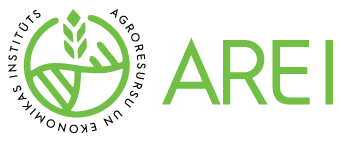 